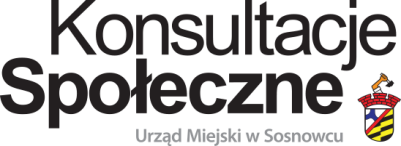 Załącznik nr 2 do ZarządzeniaPrezydenta Miasta Sosnowca                                        Nr                    z dnia Formularz opinii1. Czy jesteś za wprowadzeniem ograniczeń godzin nocnej sprzedaży napojów alkoholowych przeznaczonych do spożycia poza miejscem sprzedaży (detal)A) w godzinach od 22.00 do 6.00⎕ Tak⎕ NieB) w godzinach od 24.00 do 6.00⎕ Tak⎕ Nie
* Proszę zaznaczyć znak X przy wybranej przez Państwa odpowiedzi.

Proszę o podanie swojej opinii wraz z krótkim uzasadnieniem swojego wyboru.………………………………………………………………………………………………………………………………………………………………………………………………………………………………………………………………………………………………………………………………………………………………………………………………………………………………………………2. Inne uwagi i propozycje………………………………………………………………………………………………………………………………………………………………………………………………………………………………………………………………………………………………………………………………………………………………………………………………………………………………………………………………………………………………………………………………………………………………………………………………………………………………………………………………………………………………………………………………………………………………………………………………………………………………………………………………………………………………………………………………………………………………………………………………………………………………………………………………………………………………………………………………………………………………………………………………………………………………………………………………………………………………………………………………………………